URBANDALE ELEMENTARY COUNSELING PROGRAM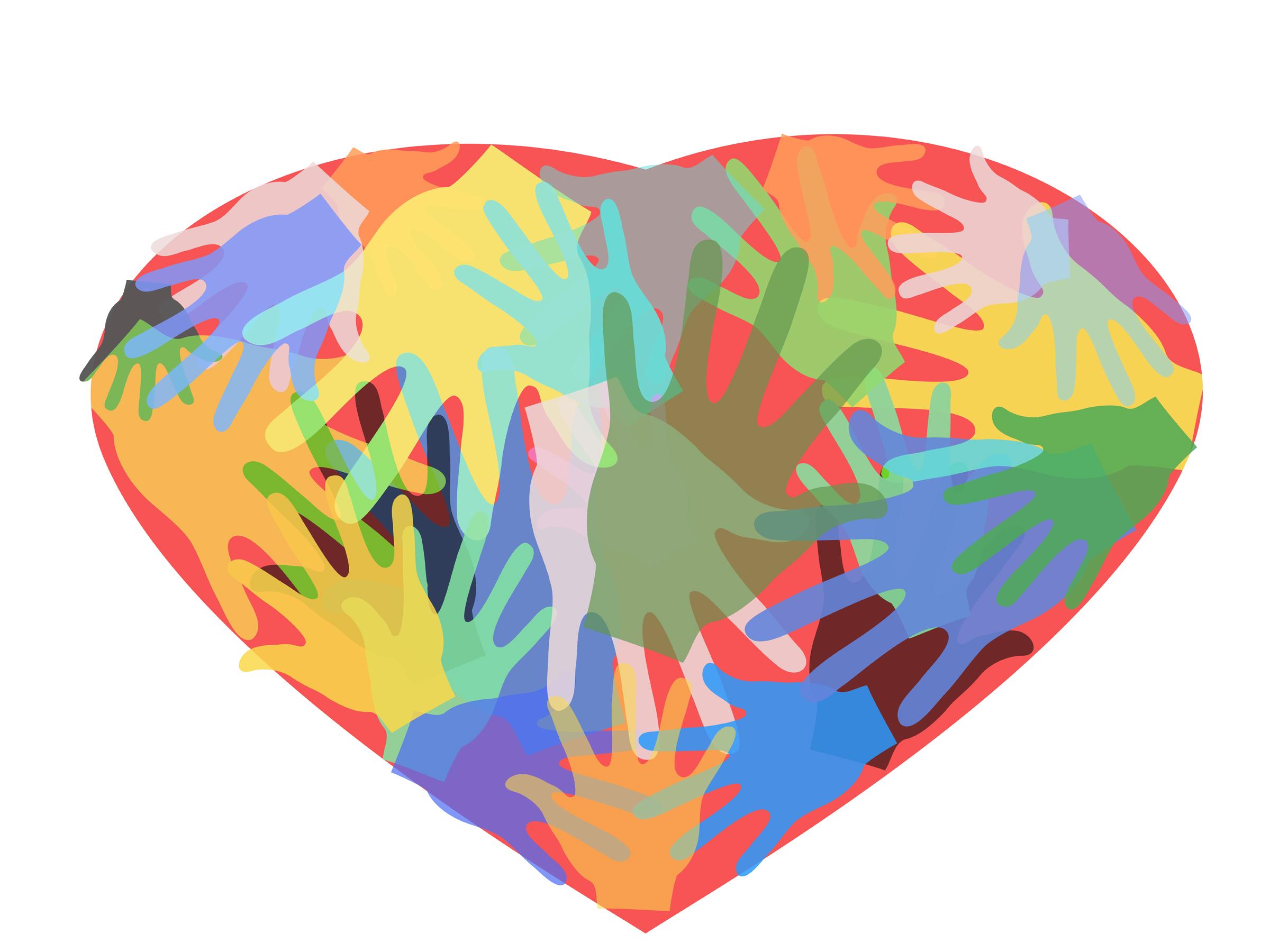 5th Grade Expectations for Learning About Ethical BehaviorsStudents will know how to distinguish between joking, mean moments, conflict and bullying situations.Students will know how to make a positive difference in a bullying situation when they are upstanders. What you can do at home to help your childDefinition of Bullying	Mean or hurtful behavior	Done on PurposeRepeated over timeMust have an imbalance of power (target feels scared or uncomfortable)• Have your child explain the difference between joking, mean moments, conflict, and bullying.• Ask your child, “Who are three friends who support you if you are having a problem?”• Ask your child, “How can you make a positive difference for a friend in a bullying situation?”• Have your child reflect on a time someone was an upstander for them and how they felt.• When watching movies with your child, notice if characters are bystanders or upstanders.• Ask your child to share some positive thoughts they have about themselves to help them feel confident and empowered.• Have your child tell you different ways you can be an upstander for the target without saying a word to the bully (help the target walk away, invite the target to sit with you, tell the target you are there for them and you understand how they feel).• Ask your child, “Is there anything you can do or say to help the bully change his or her behavior?”Contact your Elementary School Counselor for more ideas